В Юго-Западном округе столицы автомобилистам напомнили 
о правилах пожарной безопасности в летний сезон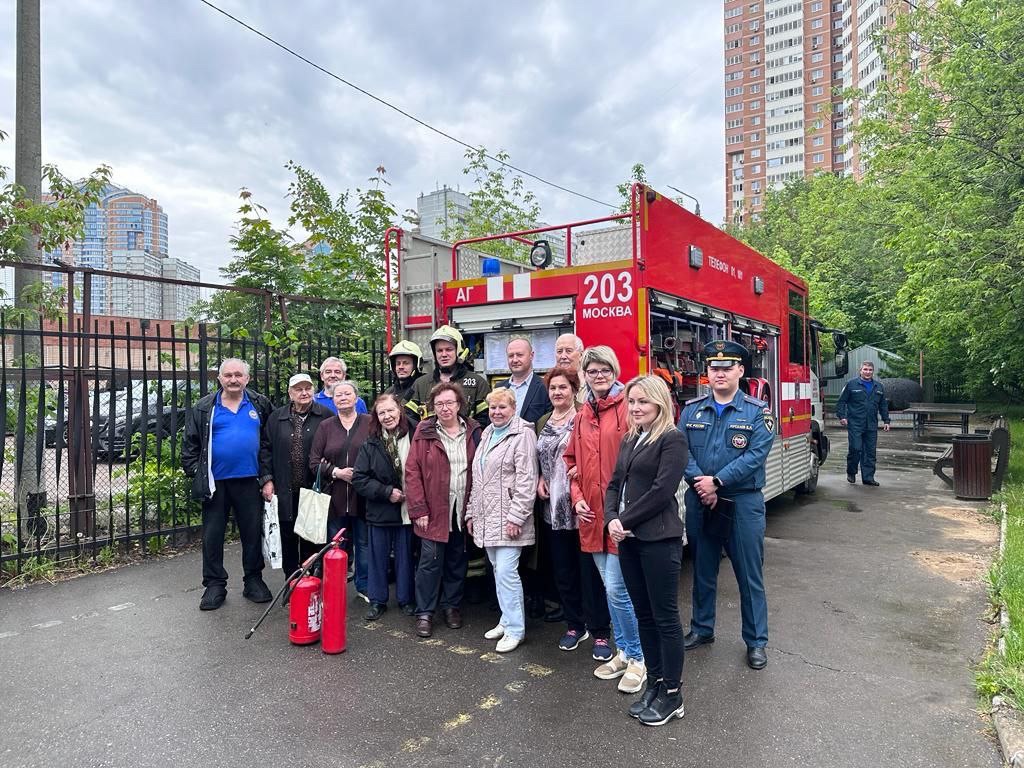 На встрече с общественными советниками Обручевского района, сотрудники Управления по ЮЗАО осветили актуальную тему, связанную с безопасностью автомобилистов в пожароопасный период.Наиболее частая причина возгораний в автомобиле летом – короткое замыкание электропроводки или утечка топлива и прочих жидкостей. В основном, пожар начинается в отсеке двигателя и в салоне автомобиля. Автомобиль может сгореть дотла за несколько минут, нередко это происходит на глазах самого владельца. «Загореться может неисправная магнитола или сигнализация, которые «кустарно» мог установить сам автовладелец в целях экономии денег. Злополучная непотушенная сигарета также становится источником пожара в салоне. Не стоит пренебрегать правилами и тем, у кого транспорт работает на газе. Газовое оборудование хоть и считается относительно безопасным, все равно требует постоянного контроля и ухода за ним!», - предупредила Венера Юмаева, заместитель начальника Управления по ЮЗАО Департамента ГОЧСиПБ.Во избежание происшествия, важно знать основные причины загорания автомобиля:короткое замыкание электропроводки бортовой сети, курение в салоне;утечка топлива, масла и попадание его на разогретые поверхности двигателя;неосторожность при ремонтных работах;хранение в багажнике синтетических канистр с бензином, что приводит к накоплению статистического электричества и взрыву.Но если автомобиль загорелся:тушите пламя с помощью огнетушителя, при его отсутствии – землей или песком;не приступайте к тушению, если вы в одежде, пропитанной парами топлива или масла, и если руки намочены бензином;если вы понимаете, что самостоятельно возгорание потушить не получится, то безопаснее всего будет отойти от машины, ведь огонь может дойти до баков с бензином, которые могут взорваться;ни в коем случае не садитесь в горящий автомобиль и не пытайтесь его завести;в радиусе опасной зоны не должно быть людей.Только повышенная ответственность каждого автовладельца по соблюдению правил пожарной безопасности в автомобиле минимизирует возможность возникновения загораний и пожаров.В случае происшествий незамедлительно звоните по единому номеру телефона экстренных оперативных служб «112»!